Kreis Rendsburg-EckernfördeDer LandratUntere NaturschutzbehördeKaiserstraße 824768 Rendsburg1. Antragsteller/inVorname, Name	
Firma	Straße, Hausnummer		PLZ, Ort		Telefon / Fax		E-Mail		Eingriffsort		Gemeinde				Gemarkung				Flur					Flurstück2. Beschreibung und Begründung des Vorhabensvorgesehene Auf- / Einbringungsmenge: ......................m³vorgesehener Durchführungszeitraum: Beginn: ........................... Abschluss: .............................	Auf - und Einbringen auf landwirtschaftlichen Flächen in Regelmächtigkeit von durchschnittlich . 0,20 m (z.B. Auffüllung von Senken, Bodenverbesserung)  weiter zu: Punkt 53. Angaben zum beabsichtigten Ausgleich Der gesetzlich geforderte Ausgleich wird erbracht durch:	Ausgleichsmaßnahme, und zwar	Inanspruchnahme eines Ökokontos                                                                       Betreiber des ÖkokontosName des Ökokontos	Ersatzzahlung 4. Erforderliche Unterlagen	          (davon beiliegend)4.1	Lageplan (Maßstab: 1:5.000), in dem Eingriffs- und Ausgleichsort dargestellt sind		4.2. 	Detailkarte (Maßstab 1:1.000), in der Eingriff und Ausgleich dargestellt sind	 	4.3.  	ggf. Nachweis der Verfügungsberechtigung über o.a. Grundstücke			4.4	Einverständnis der betroffenen Gemeinde zur geplanten Maßnahme			Angaben zur Zulässigkeit der Maßnahme gemäß § 11 a LNatSchG i.V.m. § 12 BBodSchV5. Art der Maßnahme5.1 Auf- und Einbringen von Materialien auf und in eine durchwurzelbare Bodenschicht Garten- und Landschaftsbau (z.B. Anlage von Gärten, Grünflächen, Parkanlagen) Auf - und Einbringen auf landwirtschaftlichen Flächen (z.B. Auffüllen von Senken, Bodenverbesserung) Verwertung von Bankettschälgut aus Straßenunterhaltungsmaßnahmen Sonstiges: ........................................................................................................................5.2 Herstellen einer durchwurzelbaren Bodenschicht  Begrünung von technischen Bauwerken (z. B. Lärm- und Sichtschutzwälle)  Begrünung von sonstigen Aufschüttungen und Halden Abgrabungsrekultivierung (z. B. nach Kiesabbau) Herstellung im Garten- und Landschaftsbau:  Golfplatzbau Rasensportanlage Bauvorhaben/Wohngebiete Sonstiges: ........................................................................................................................6. Angaben zur Herkunft und zur Beschaffenheit des zu verbringenden Materials    (differenziert nach Herkunftsort und ggf. Charge)6.1 Angaben zum Herkunftsort* (für jeden Herkunftsort separat angeben)Ort: .................................. Gemarkung: ........................... Flur: ................... Flurstück: ..................Straße und Hausnr.: ........................................................................................................................Übersichtskarte und Lageplan (Maßstab 1: 5.000 oder größer) beifügen6.2 Vornutzung am Herkunftsort* Acker       Grünland     Wald     Kleingarten     Park bzw. Freizeitfläche  Kinderspielplatz     Wohngebiet      Industrie/Gewerbe     Wasserfläche (Baggergut) Ödland / Brachfläche      Überschwemmungsgebiet Sonstiges: ........................................................................................................................................Nutzungszeitraum (soweit bekannt) : ............................................................................................6.3 Anhaltspunkte für die Notwendigkeit von Untersuchungen am Herkunftsort*Untersuchungsbedarf besteht insbesondere für Bodenmaterialien der folgenden Herkünfte: Böden in Gewerbe- und Industriegebieten sowie militärisch genutzten Gebieten Oberböden (bei aufgeschütteten Böden auch tiefere Schichten) im Kernbereich städtisch und industriell geprägter Gebiete, z. B. Innenstadtbereiche Altlastverdächtige Flächen, Altlasten und deren Umfeld sowie Boden- und Grundwasserschadensfälle und deren Umfeld Oberböden im Straßenrandbereich einschließlich Bankettschälgut, mindestens bis 10 m Entfernung vom befestigten Fahrbahnrand Oberböden neben Bauten mit korrosionshemmenden Anstrichen (z.B. Strommasten) 	Baggergut (das Einzugsgebiet des Gewässers lässt eine Verunreinigung des Sediments vermuten) 	Böden von Überschwemmungsflächen (auch Hochwasser- und Regenrückhaltebecken), wenn das Einzugsgebiet des Gewässers eine Verunreinigung des Sediments vermuten lässt Oberböden (bis 30 cm bzw. bis Bearbeitungstiefe) von Flächen mit dem Verdacht auf unsachgemäße Aufbringung von Klärschlamm und Komposten (einschl. Müllkompost) oder anderer Abfälle aus Gewerbe und Industrie Flächen, auf denen langjährig unbehandeltes Abwasser verrieselt wurde (Rieselfelder) Oberböden (bis 30 cm bzw. bis Bearbeitungstiefe) von Flächen, die langjährig von Gärtnereien oder als Klein- und Hausgärten genutzt wurden Böden mit hohem Humusgehalt und/oder hohem Nährstoffgehalt (z.B. Torf-, Waldboden) keine Anhaltspunkte für einen Untersuchungsbedarf6.4. UntersuchungsumfangSofern ein Untersuchungsbedarf festgestellt wird, ist i.d.R. eine Analyse auf folgende Parameter durchzuführen: pH-Wert, Arsen, Cadmium, Blei, Chrom, Kupfer, Quecksilber, Nickel, Zink, Polycyclische aromatische Kohlenwasserstoffe (PAK), Benzo(a)pyren, Polychlorierte Biphenyle (PCB). Liegen nur Anhaltspunkte für Böden mit erhöhtem Humus- und/oder Nährstoffgehalt vor, ist eine Analyse auf TOC und ggf. Arsen ausreichend. Die Probenahme und die Untersuchung sind nach den Vorgaben des Anhangs 1 der Bundes-Bodenschutz- und Altlastenverordnung durchzuführen. Die Gehalte sind in mg/kg Trockenmasse anzugeben. Die Probenahme und die Untersuchung sind durch ein qualifiziertes Labor durchzuführen und mittels Probenahmeprotokoll und Prüfbericht zu dokumentieren.6.5 Angaben zur Art des Materials* Bodenmaterial aus natürlicher Lagerung als       Oberbodenmaterial (Mutterboden, auch humusreiche Oberböden wie Torfe, Mudde)      Material tieferliegender Schichten       Nicht zuordnungsfähig (z. B. Gemische)  Auffüllungsböden mit Beimengungen (z. B. Bauschutt, Schlacken, Müllkompost) Baggergut Sonstige Materialien ....................................................................................................................Bodenartenhauptgruppe:   Sand          Lehm/Schluff       Ton           wechselndHumusgehalt:  < 1 %      1 - 2 %      2 - 4 %      4 - 8%      8 - 16 %      > 16%7. Angaben zum Auf- / EinbringungsortOrt: .................................. Gemarkung: ........................... Flur: .................... Flurstück: .................Straße und Hausnr.: ........................................................................................................................Übersichtskarte und Lageplan (Maßstab 1:5.000 oder größer) beifügenFlächengröße: ................... m2Derzeitige Nutzung: (z.B. Ackerland, Grünland, Ödland):.........................................................................................................................................................7.1 Bodenbeschaffenheit am Auf- / Einbringungsort*Bodenzahl/Grünlandgrundzahl der Bodenschätzung (nur bei landwirtschaftlichen Flächen): ........7.2 Bodenartenhauptgruppen* Sand     Lehm/Schluff      Ton      organischer Boden (z. B. Moor)7.3 Vorgesehene Folgenutzung* Landwirtschaftliche Nutzung: 	 Ackerkulturen einschließlich Feldgemüse Dauergrünland sonstige landwirtschaftliche Dauerkulturen: .................................................................... Baumschulflächen / Gärtnereiflächen (Zierpflanzenanbau) Gärtnerische Nutzung (z.B. Kleingartenanlage) Landschaftsbau / Rekultivierung  Sonstiges: ........................................................................................................................7.4 Vorgesehene Mächtigkeit des Einbaus*……..……. m	(Regelmächtigkeit bei Auf- und Einbringen von Materialien auf landwirtschaftlich genutzte Flächen: 0,2 m)Ist ein mehrschichtiger Aufbau geplant?      ja      nein7.5 Notwendigkeit von Untersuchungen am Auf- / Einbringungsort Wenn die Schadstoffgehalte im verwendeten Bodenmaterial 70 % der Vorsorgewerte überschreiten, sind i.d.R. zusätzlich Bodenuntersuchungen am Auf- / Einbringungsort entsprechend dem unter 3.4 genannten Untersuchungsumfang durchzuführen. Bei der Auf- und Einbringung von Materialien mit erhöhtem Nährstoffgehalt, die den Regelungen des Düngemittelrechts unterliegen, ist ergänzend eine Bodenuntersuchung am Auf- / Einbringungsort nach düngerechtlichen Vorgaben erforderlich.8. Einverständnis der GemeindeDem Antrag ist das schriftliche Einverständnis der betroffenen Gemeinde zur geplanten Maßnahme beizufügen. Wird dieses nicht beigebracht, verlängert sich die Bearbeitungszeit um ca. 5 Wochen.Ort, Datum 	   Unterschrift des AntragstellersHinweis
Die Bearbeitung von Anträgen ist nach der Landesverordnung über Verwaltungsgebühren kostenpflichtig.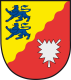 Antrag auf Zulassung eines genehmigungspflichtigen Eingriffs                   -  Abgrabung oder Aufschüttung über 1.000 m² oder 30 m³ -